     Montoursville Presbyterian Church                          900 Elm Street, Montoursville, PA                      January 20, 2019    8:15am & 10:45am                                      Morning Worship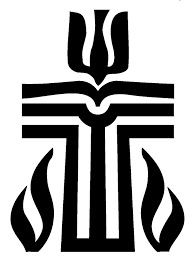 God’s People GatherPlease observe prayerful silence when the prelude begins.WELCOME AND OPENING PRAYERPRELUDE     “Open Our Eyes”    Bob CullLIGHTING OF THE CHRIST CANDLE   (10:45)We Praise the Lord*CALL TO WORSHIP   (Psalm 36:5-10)L: Your steadfast love, O Lord, reaches to the heavens, Your faithfulness to the skies.P: Your righteousness is like the highest mountains, Your justice like the great deep.L: How precious is Your steadfast love, O God! All people take refuge in the shadow of Your wings.P: They feast on the abundance of Your house; You give them drink from the river of Your delights.L: For with You is the fountain of life;P: In Your light we see light.*Hymn of Praise:  263  “Immortal, Invisible, God Only Wise”THE CONFESSION OF SIN      Call to ConfessionPrayer of Confession   Merciful God, we confess that we have not lived as Your holy people in the world. We have closed our hearts to Your love, we have rejected Your good gifts, we have failed to proclaim Your mercy. Forgive what we have done and what we have left undone. Heal us with Your abundant grace, and help us to walk as children of light. Amen.    (Silent Confession)Assurance of Pardon*Response of Praise:  579   “Gloria Patri”Passing the PeaceL:  The peace of the Lord Jesus Christ be with you.P:  And also with you.Hear God’s Word                                                                                                                                                              CHILDREN’S LESSON   PRAYER FOR ILLUMINATIONTHE PROPHET:  Isaiah 62:1-5   (pg. 744/1123)THE EPISTLE:  1 Corinthians 12:1-14   (pg. 1151/1745)SPECIAL MUSIC     “Let My Words Be Few w/My Jesus, I Love Thee”  Debbie KellerTHE GOSPEL:  John 2:1-11   (pg. 1063/1615)Leader: This is the word of the Lord!   People: Thanks be to God!	SERMON        God's Good Gifts        Rev. David C. Smith*Hymn of Response:  435  “We All Are One in Mission”*AFFIRMATION OF FAITH    Apostles' Creed  (pg. 14)                   The Disciples Give ThanksORDINATION & INSTALLATION OF CHURCH OFFICERSDonna Bixler, Paula Shimmel, Leanne WheelandDiane Casella, Kellie Karschner, Joe LeCroneJoe Hopple, Steve Means, Dave ShimmelTHE PRESENTATION OF TITHES AND OFFERINGSOffertory      “Sweet By And By”     Joseph Webster*Doxology: 592  “Praise God, from Whom All Blessings Flow”*Prayer of DedicationTHE SHARING OF JOYS & CONCERNS   Winnie KremserPRAYERS OF THE PEOPLE   The Lord’s Prayer (pg. 16)                      We Go Forth To ServeANNOUNCEMENTS* Hymn of Sending: 422  “God, Whose Giving Knows No Ending”*CHARGE AND BENEDICTION POSTLUDE     “Recessional in C”    Douglas Wagner*Please stand, if ableWorship Leaders   Pastor:  Rev. David C. SmithGreeters & Ushers: (8:15)  Steve & Cathy Rush Greeters: (10:45)  Marc & Diane HaasUshers:  G. Conrad, V. Shearer, N. Bixler, J. BergenLiturgist: (8:15)  Carl Fulton  (10:45)  Carol Wagner Organist: Debbie Keller This Week at MPCSunday, January 20th 8:15am  Worship Service (S)9:30am  Sunday School (C)10:45am Worship Service (S)5:30pm  FISH Youth Group (MCEC)Monday, January 21st     (Food Pantry/Shep. of the Sts. Delivery)8:30am  Prayer Group (MCEC)All Day  Blood Drive (FH)Tuesday, January 22nd   (bulletin announcements due) Wednesday, January 23rd Thursday, January 24th 6:15pm-8:15pm  AA Meeting (FH)Friday, January 25th  Office Closed10:15-Noon  Yoga (FH)Saturday, January 26th Noon  Deacon Luncheon at Hoss’s1:00pm-4:30pm  Building Use (FH)Sunday, January 27th 8:15am  Worship Service (S)9:30am  Sunday School (C)10:45am Worship Service (S)Last Week’s Attendance: 8:15am – 38     10:45am – Pastor’s Office (570) 368-4747   presbysmith@gmail.comChurch Office: Mon-Thur 9:00-noon  (570) 368-1595E-mail:  montourpc@gmail.com  Website: www.montourpres.orgNote to all committee chairpersonsYear-end reports are due by February 3rd.  Please e-mail your reports to montourpc@gmail.com.  If you are unable to e-mail them, please drop them off at the office. Thanks!Announcements for the week of January 20, 2019Welcome to the Montoursville Presbyterian ChurchVisitors: Please complete a Visitor Card found in the pew rack and place it in the offering plate.  If you are looking for a church home or membership, please see the Pastor, an Usher, or call the office.To assist with your worship experience, we offer:Personal hearing devices – please see an UsherPew cushions – stored above the coat racks in the NarthexLarge print hymnals – in the NarthexHandicap/family restroom – off the far end of Fellowship HallWorship bags for children – in a basket in the NarthexNursery care for children ages up to 5 years oldStaff:  Deb Rupert, Dorothy Casella and Owen Casella FISH Youth GroupTonight - We’ll talk about the Souper Bowl of Caring and also have a study together.  Come to the MCEC at 5:30 pm for dinner and games too.
February 3rd - Souper Bowl of Caring in the morning & Super Bowl Party at the Casellas.  Please come to the 10:45 am service ready to collect donations at the end of the church service.  Watch your email for Super Bowl Party details!The MPC Basketball team is having a Panera Bread night today from 4-8 PM.  No tickets are required, and the team will get 20% of all sales on all food and beverages during that time.Blood Drive: January 21st from 1:00pm to 6:00pm MPC Fellowship Hall-Sponsored by the Montoursville Lions ClubPlease consider donating. Call 1-800-733-2767 or visit redcrossblood.org and enter: MontoursvillePresbyterian to schedule an appointment. Save time by visitingRedCrossBlood.org/RapidPass to complete your pre-donation reading and health history questions.                                   SAVE THE DATE Baked Steak Dinner – March 16thThe annual Deacons luncheon will be held Saturday,      January 26th at Hoss’s at noon.  All past and present Deacons are invited.  For reservations please call Sue Ulmer (570-368-2698) or Nancy Bergen (570-220-8162) by January 20th. Flower chart:  The 2019 flower chart is on the bulletin board in the hallway for those wishing to sign-up to provide flowers for a worship service this year. To do this, you call Nevill’s (570-368-2649) and let them know what you want and how much you want to spend and they will deliver the flowers to the church for worship service.  A note will be put in the bulletin showing who the flowers are in memory/honor of or for your celebration. Ushers & Greeters for February 3rd and February 10th Greeters & Ushers: (8:15)  Carl FultonGreeters: (10:45)  Jim & Lois ThomasUshers:  T. Strein, A. Strein, S. Mathias, L. KellerUshers & Greeters for February 17th and February 24th Greeters & Ushers: (8:15)  Bob & Doris SchildGreeters: (10:45)  Tim & Luann FrantzUshers:  D. King, K. Fenstermacher, T. Dougherty, B. ShimpLiturgists for January and FebruaryJanuary 27th – Doc Shearer/Winnie KremserFebruary 3rd  and 10th – Ellen Dunkleberger/Paula ShimmelFebruary 17th and 24th – Kellie Karschner/Faye KonklePrayer ListIllness, recovery and support:  Annetta Almoney, Tom Bailey,      Mary Bennett, Nancy Bergen, Harriett Bernier, Sandie Bradley,         Joey Braunsberg, Hedi Campbell, Jack Cillo, Eric Dawnkaski, Diane Damaska, Larry Emery, Ellie English, Gary Finn, Janine Fisher, Bob Folmar, Denise Fulton, Jeff  Fowler, Alice George, Barbara & Bobby George, Ryder Getchis, David Haas, Trista Hackenberg, Sophia Heinbach, Kara Mowery Herr, Tim & Danielle Hess, Tom Hoy, Rob Hughes, Peggy Keller, Liese Kimble,  Rob Kline, Gary Koons, Joe Korizno, Myra Kovalak, Marcy Kremser, Gene & Sandy Kurtz, Laura Leonardo,  Brooke Marshall, Natalie Mathias, Anthony & Trent Mazzullo, Rebecca Merrill, Jim Mexdorf,   Joe Mifsud, David & Hester Miller, Eva Moser, Don Nibert, Wayne Packard, Brantley Phillips, Colin Prael, Joan Robinson, Shirley Shaner, Bob & Judy Shimp, Jean Shoup, Shelby Simon, Dana Stettler, Jim Swan, Tom Ulmer, Andrew Venema, Keith Wallace, Tom & Vee Weekland, Drew Weiser and family, Virginia Wentzler, Leeann Wheeland, Jane Wick, Chris Williams, Glen & Marieva Williams, Priscilla Wirt.Travel:  Hannah Shimmel is going back to school. Emily Lytle (Lisa Kimble’s granddaughter) is traveling to Spain.Military:  Duane (DJ) Burleigh, Ryan Burns, Joe Cardone,  Maj. Brady Cillo, Jessie Confer, Capt. Calvin Farrell, Maj. Laurie Fontaine, Caleb Frantz, Julia Glosek, Ben Hepburn, Dani Kline, Sgt. J. Patrick Lawracy, Sgt. Eric Littlefield, Jeremy Loveland, David McCollin, Marissa Patterson, Paul Wenner, Jason Yurek, All military families       Others:  Nthemba Church (Sister church in Africa), Ministries of MPC, Peace in the World, Camp Krislund, Wildfires in California, Victims of flooding from hurricanes, earthquakes and tsunami in Indonesia.December giving$                   21,527.11December expenses$                 (26,841.12)Excess(Deficit)$                   (5,314.01)YTD giving$                 194,529.61YTD expenses$               (199,073.08)Excess(Deficit)$                   (4,543.47)